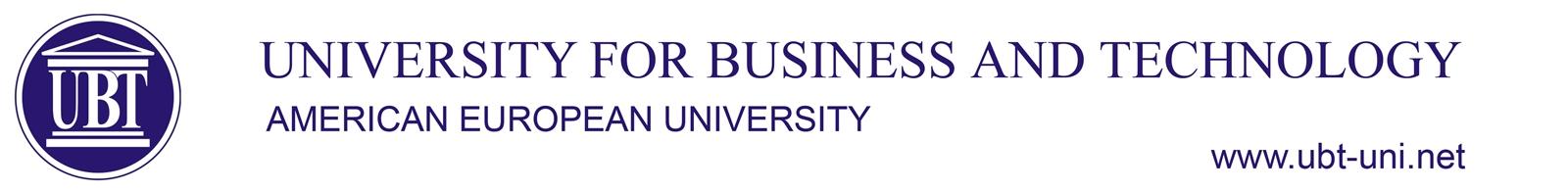 LLB LAWSyllabusLëndaRhetoric and legal expressionsRhetoric and legal expressionsRhetoric and legal expressionsRhetoric and legal expressionsLëndaTypeSemesterECTSKodeLëndaElective 124LAW-B-018-EThe lector of the subjectSubject carrierProf.  Nuredin LutfiuProf.  Nuredin LutfiuProf.  Nuredin LutfiuProf.  Nuredin LutfiuAmis and ObjectivesStudents will be introduced to the origin or origin of rhetoric or conversation from the earliest times to the present day.They will be familiar with the history of the developments of the conversation and assembly in certain places such as open squares, closed places of the type of schools, official public places, in any scientific conference or symposium and others.Students will be introduced to the origin or origin of rhetoric or conversation from the earliest times to the present day.They will be familiar with the history of the developments of the conversation and assembly in certain places such as open squares, closed places of the type of schools, official public places, in any scientific conference or symposium and others.Students will be introduced to the origin or origin of rhetoric or conversation from the earliest times to the present day.They will be familiar with the history of the developments of the conversation and assembly in certain places such as open squares, closed places of the type of schools, official public places, in any scientific conference or symposium and others.Students will be introduced to the origin or origin of rhetoric or conversation from the earliest times to the present day.They will be familiar with the history of the developments of the conversation and assembly in certain places such as open squares, closed places of the type of schools, official public places, in any scientific conference or symposium and others.Expected resultsAt the end of the course, students should be able to:1. understand the basis of the Rhetoric subject of legal expressions,2. apply Rhetoric in trials and legal speech and knowledge in practise with respect to freedoms and rights of citizens before various institutions3. Learn how to debate on a legal question using rhetoric 4. Communicate in writing and orally appropriately and in an analytical manner using legal expressions and rhetoricAt the end of the course, students should be able to:1. understand the basis of the Rhetoric subject of legal expressions,2. apply Rhetoric in trials and legal speech and knowledge in practise with respect to freedoms and rights of citizens before various institutions3. Learn how to debate on a legal question using rhetoric 4. Communicate in writing and orally appropriately and in an analytical manner using legal expressions and rhetoricAt the end of the course, students should be able to:1. understand the basis of the Rhetoric subject of legal expressions,2. apply Rhetoric in trials and legal speech and knowledge in practise with respect to freedoms and rights of citizens before various institutions3. Learn how to debate on a legal question using rhetoric 4. Communicate in writing and orally appropriately and in an analytical manner using legal expressions and rhetoricAt the end of the course, students should be able to:1. understand the basis of the Rhetoric subject of legal expressions,2. apply Rhetoric in trials and legal speech and knowledge in practise with respect to freedoms and rights of citizens before various institutions3. Learn how to debate on a legal question using rhetoric 4. Communicate in writing and orally appropriately and in an analytical manner using legal expressions and rhetoricThe content of the subjectNotification of students with the syllabus of the subject                         1The relations of rhetoric with the development of the conversation    2The talent to assemble                                                                                    3Assembly as craftsman and art                                                                      4                                                            Types of public presentation "Public speaking"                                         5Democracy and free speech                                                                           6Debate examination                                                                                        7             Demagoguery                                                                                                   8The importance of the speech "Mantra" in rhetoric                                 9The first threads of the appearance of rhetoric in antiquity                 10The contribution of Demosthenes (he was an orator in ancient Greece) to rhetoric, the study of his speeches                                                        11How to have successful public presentations                                           12Public communication techniques, Analysis of famous public speeches                                                                                                                                          13Public speech examination                                                                          14                Legal analysis                                                                                                           15Notification of students with the syllabus of the subject                         1The relations of rhetoric with the development of the conversation    2The talent to assemble                                                                                    3Assembly as craftsman and art                                                                      4                                                            Types of public presentation "Public speaking"                                         5Democracy and free speech                                                                           6Debate examination                                                                                        7             Demagoguery                                                                                                   8The importance of the speech "Mantra" in rhetoric                                 9The first threads of the appearance of rhetoric in antiquity                 10The contribution of Demosthenes (he was an orator in ancient Greece) to rhetoric, the study of his speeches                                                        11How to have successful public presentations                                           12Public communication techniques, Analysis of famous public speeches                                                                                                                                          13Public speech examination                                                                          14                Legal analysis                                                                                                           15Notification of students with the syllabus of the subject                         1The relations of rhetoric with the development of the conversation    2The talent to assemble                                                                                    3Assembly as craftsman and art                                                                      4                                                            Types of public presentation "Public speaking"                                         5Democracy and free speech                                                                           6Debate examination                                                                                        7             Demagoguery                                                                                                   8The importance of the speech "Mantra" in rhetoric                                 9The first threads of the appearance of rhetoric in antiquity                 10The contribution of Demosthenes (he was an orator in ancient Greece) to rhetoric, the study of his speeches                                                        11How to have successful public presentations                                           12Public communication techniques, Analysis of famous public speeches                                                                                                                                          13Public speech examination                                                                          14                Legal analysis                                                                                                           15Learning ActivityActivityActivityActivity             (%)Learning Activity1. The lecture1. The lecture1. The lecture40%Learning Activity2. Debate2. Debate2. Debate20%Learning Activity3. Public speech3. Public speech3. Public speech20%Learning Activity4. Documentaries with trial speeches4. Documentaries with trial speeches4. Documentaries with trial speeches10 %Learning Activity5. Guest speakers from renowned trial attorneys5. Guest speakers from renowned trial attorneys5. Guest speakers from renowned trial attorneys             10 %Assessment methods  Evaluation activityNumberPesha (%)Assessment methods  Assessment methods  1. Attendance110%Assessment methods  2. Debate130%Assessment methods  3. Public speech130 %Assessment methods  4. Legal analysis using rhetorical expressions130 %Assessment methods  Sources and tools of concretizationMeansMeansMeansNumberSources and tools of concretizationLecturesLecturesLectures1Sources and tools of concretizationSources and tools of concretizationMoodleMoodleMoodle1Sources and tools of concretizationSources and tools of concretizationProjectorProjectorProjector1Sources and tools of concretizationTrial videos using rhetoricsTrial videos using rhetoricsTrial videos using rhetorics1Sources and tools of concretizationSources and tools of concretizationActivity typeActivity typeWeekly hoursTotal loandSources and tools of concretization1. The lecture1. The lecture226Sources and tools of concretization2. Debate preparation2. Debate preparation214Sources and tools of concretizationPublic speechPublic speech114Sources and tools of concretizationIndependent studyIndependent study228Sources and tools of concretizationLegal analysisLegal analysis112Sources and tools of concretizationLiterature/ReferencesOsman Ismaili, Flamur Hyseni, RHETORIC (authorized lectures), Pristina, 2015Stefan Lukas. The Art of Public Speaking, New York, 2008Osman Ismaili, Flamur Hyseni, RHETORIC (authorized lectures), Pristina, 2015Stefan Lukas. The Art of Public Speaking, New York, 2008Osman Ismaili, Flamur Hyseni, RHETORIC (authorized lectures), Pristina, 2015Stefan Lukas. The Art of Public Speaking, New York, 2008Osman Ismaili, Flamur Hyseni, RHETORIC (authorized lectures), Pristina, 2015Stefan Lukas. The Art of Public Speaking, New York, 2008ContactEmail: 	nuredin.lutfiu@ubt-uni.net   tel: +38344263193Email: 	nuredin.lutfiu@ubt-uni.net   tel: +38344263193Email: 	nuredin.lutfiu@ubt-uni.net   tel: +38344263193Email: 	nuredin.lutfiu@ubt-uni.net   tel: +38344263193